School Clubs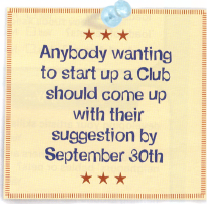 Reading ComprehensionGET READY !Before reading about clubs and choosing one, think about it.For me, a club is a place to :I can attend a club :   at lunchtime	   after school hours   on Mondays	   on Tuesdays	   on Wednesdays		   on Thursdays   on Fridays- Read about the 5 clubs and concentrate on what you understand.- Spot the following words in the documents, then guess and explain their meanings :Available : 		……………………………Catch up : 		……………………………Opportunity (-ies) : 	……………………………Fee : 			……………………………Rehearsals : 		……………………………- Choose one or two clubs and tell why you are or aren’t interested : ( I think I’ll join … / I’d like to attend … / I won’t go to … because …)…………………………………………………………………………………………………………………………………………………………………………………………………………………………………………………………………………………………………………………………………………………………………………………………………………PRACTISE YOUR SPELLINGLes mots qui ressemblent au françaisLes mots suivants ressemblent tous à des mots qui existent en français :artistic – competition – concert – dance – develop – group – guitar – information- just – major – modern – music – presentation – public – suggestiona- Choisis dans cette liste les mots à inscrire dans les colonnes ci-dessous. Le piège à éviter : en anglais, il n’y a jamais d’ …………………… !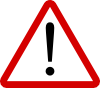 b- Observe les quatre mots ci-dessous, et pense à leur équivalent français.guitar – group – just - modernQu’est ce que ces quatre mots ont en commun ?…………………………………………………………………………………………………c- Observe les trois mots ci-dessous. Quelle règle de transformation peux-tu en tirer ?artistic – music - publicLa terminaison …………………. en français devient …………… en anglais.Trouve deux autres exemples : ……………………………   ……………………………START UP YOUR OWN CLUBRéponds aux questions suivantes et décide quel club tu vas créer.What do I love doing in my free time ? (e.g. : reading comics, listening to music…) ………………………………………………………………………………………………………………………………………………………………………………………………………………………………………………………………………………………………………What am I really good at ? (e.g. : playing the guitar …)………………………………………………………………………………………………………………………………………………………………………………………………………………………………………………………………………………………………………What can I teach / show others ? (e.g. : how to play the guitar)………………………………………………………………………………………………………………………………………………………………………………………………………………………………………………………………………………………………………How much time can I spare for my club and when ? (e.g. : 1 hour after school on Fridays)……………………………………………………………………………………………………………………………………………………………………………………………………So, I’ll start up a …………………………………………………………………… club !Write a presentation of your club. Aide toi des « club leaflets » et utilise les comme guides.Echange ton travail avec un camarade et corrigez vos brouillonsCréé ton « club leaflet » : copie ta présentation et illustre-la.THINK ABOUT IT !Be able to	a. You will also be able to help with the school’s website.	b. You can check your email or use the Web to find information for homework.- able vient du même mot que capable, donc be able to permet d’exprimer la ………L’expression est forée de ………… + able to + …………………- Dans la phrase (b), on trouve un auxiliaire modal qui exprime aussi la possibilité ou la capacité : …………………- Pourquoi doit-on obligatoirement utiliser be able to plutôt que can dans la phrase (a) ? les auxiliaires modaux apparaissent toujours suivis d’une base verbale. les auxiliaires modaux n’ont pas de base verbale (par exemple can et will sont au présent : ce sont des formes conjuguées).Donc dans la phrase (a), comme il y a déjà …………., et qu’il doit être suivi d’une …………………………, on ne peut pas utiliser ……………., il faut donc utiliser l’expression be able to à la place. on ne peut jamais avoir deux auxiliaires modaux dans la même proposition !On peut bien entendu utiliser be able to dans d’autres cas : Ex : Yesterday morning my car broke down but I was able to repair it in half an hour so I arrived just on time for my meeting.WRITTEN EXPRESSION« Create your school club poster »Name :	Critères d’évaluation: Mark :           /20   have fun   meet new friends   develop my artistic skills   get better at sports   try something new   get help with my school workMots identiques au françaisMots dont la seule différence avec le français est un accent aigu ou grave………………………………………………………………………………………………………………………………………………………………………………………………………………………………………………………………………………………………………………………………………………………………………………………………………………………………………………………………………………………………Don’t forget to …Write the draft (brouillon) of your leaflet here :Useful phrases and verbsGive your club a name…………………………………….Say what students can do in the club and what the club can offer :- activities- help- skill development- opportunitiesetc.…………………………………….…………………………………….…………………………………….…………………………………….…………………………………….…………………………………….…………………………………….…………………………………….…………………………………….…………………………………….…………………………………….(this club is) a place to + BV(a teacher) is there to + BVyou can + BVyou’ll also be able to + BVThere are plenty of opportunities to + BVYou have the opportunityto + BV…………………………………….…………………………………….…………………………………….…………………………………….…………………………………….…………………………………….Develop your skills / Find information / Catch up with homework/Enjoy the fun / relax / chat /Perform (at shows / concerts)Enter competitions …Give details about time, place, etc.Write your name and year.…………………………………….…………………………………….…………………………………….The club meets on … at …The club is open to …A1A1+ / A2A2Sait rédiger :-en étant capable d’utiliser le lexique de la séquence (clubs, activités)- en faisant attention  à la qualité de l’anglais- en n’oubliant pas la ponctuation et les majuscules-en suivant les consignes et en organisant ses idées de façon cohérente10,50,50,5210,750,753211Sait fournir des informations concernant un club d’activités23-4  5Est capable d’utiliser                les prépositions ON, AT, IN                 les temps qui conviennent et les structures vues en classe12 1,532 4 Sait présenter (mise en page) afin de mettre en valeur les informations de façon attrayante 11,52